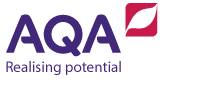 Scheme of work: 2 yearsThe new GCSE French specification is a linear two-year course with no controlled assessment, so teaching and learning need to be organised very differently.It's important to:plan revision and recaps (thematic and linguistic)make logical and seamless links between thematic progression and linguistic progression.Themes and topicsThere are three broad themes:Identity and cultureLocal, national, international and global areas of interestCurrent and future study and employmentEach theme contains a number of topics. To avoid you needing to pinpoint how each individual lesson relates to the scheme of work, you can think of each topic as a unit of teaching and learning that covers:a sequence of lessonsa range of resources and activities that cover the full range of skills (including opportunities for revision and consolidation, and stretch and challenge)the appropriate lexical and grammatical content.In the scheme of work below, the themes (column two) and the topics within them (column three) straddle both years, rather than taking the conventional approach of teaching each theme one by one in full. This means the grammar is transferrable: each unit builds on the previous one, and the structures and grammar that a student learns (column four) can be constantly reused and recycled by transferring them to other topics.This approach also promotes effective learning. Students are better prepared for multi-topic listening and reading exams, and multiple themes get underway from the start – which means there's less risk students will forget early themes.In column three there are links to teaching resources on the Teachit Languages website. In column four there are links to grammar resources on the AQA website. It's important to think and plan holistically to find the most logical series of links between themes, language and skills – especially as changes to GCSE qualifications feed through into AS and A-level.Year 1Year 2DifferentiationThe grammar progression above might be over-demanding for some students. For each language point and grammar area, you'll need to decide the appropriate scope for each group of students – for example, you might need to be selective about teaching modal verbs (je peux, on peut…) if the full conjugation proves too demanding. Similarly, very able students need to be stretched and challenged. This scheme of work is not prescriptive: it's a programme that you can use to find the level that's right for your students. MonthThemeTopicGrammarSeptemberIdentity and culture Me, my family and friendsRelationships with family and friendsSee resources:Family relationshipsThe Simpsons family: reading and writing Friendship Photocard: family Je cherche un correspondant en ligne Ma routine du week-end dernierLes verbes réguliers au présentDirect object pronounsavoir and être present tense possessive adjectives adjective agreement rulesreflexive verbs se disputer/se fâcher/s’entendre avec comparatives plus que/moins queadverbs of frequencyregular verbs in present tense direct object pronounsOctoberLocal, national, international and global areas of interestHome, town, neighbourhood and regionSee resources:Where I live placematMa villeMa ville: présent et imparfait Jobs at homeLe ménageAdjectifs et pronoms démonstratifs et interrogatifsil y aon ac’estprepositions (see Prepositions – directions: Lesson activities and Prepositions – directions: Slides)plural partitive article and de after negativepouvoir + infinitive (see Pouvoir: Teaching notes and Pouvoir: Team game)expressions of quantityirregular verbs aller/faire (see Irregular verbs: aller and faire: Teaching notes and Irregular verbs: aller and faire: Presentation)ceux qui + verbs’intéresser àenhancing descriptions using qui/que/dont (see Enhancing descriptions: qui/que/dont: Presentation)demonstrative adjectives ce, cet, cette, cesNovemberCurrent and future study and employment My studies See resources:Les matières scolairesMon établissement scolaireFour in a row: school
devoir + infinitive (see Mes études: Teaching notes and Mes études: Presentation)il faut + infinitive (compulsory subjects)parce que/car to express reasonsperfect tense regular avoir verbs (choisir/décider de/laisser tomber - options) (see Mes options: Teaching notes and Mes options: Presentation slides 4-5) two verbs together eg aimer/aimer mieux/préférercomparative and superlative in expressing opinions about subjects (see Mes options: Teaching notes and Mes options: Presentation slides 6-8)use of tu and vous in informal/formal exchangesDecemberIdentity and cultureFree-time activitiesMusicCinema and TVFood and eating outSportSee resources:My favourite hobbiesMy hobbies placematUn portrait de Vanessa ParadisCritiques des internautesLes Minions: bande-annonceVoir, regarder, aller, aimerAu restaurant et au snack: pair workUn portrait de Didier DrogbaAlain RobertGrammar in focus: negativesRevision of future tensesconsolidation of present tense including irregular verbs sortir, prendre, mettre, voir, vouloir (see Present tense revision: Worksheet)extend range of two verbs togetherfuture tense introduced for eg weekend plansadverbs such as d’habitude/normalementclauses introduced by quand/lorsque and si JanuaryLocal, national, international and global areas of interestSocial issuesHealthy/ unhealthy livingSee resources:Sorting foodsVocab starters: la santéC’est bon pour la santéDocteur: j’ai un problèmeLes jeunes et l’alcoolPhrasing questionsVerbs that take infinitivesSymptômes et prescriptionspartitive articles with food items recap on devoir/il faut and introduce conditional forms – affirmative and negativeil vaut mieux/il vaudrait mieuxnegative ne…jamaisprevious health habits using imperfect tenseFebruaryCurrent and future study and employmentLife at school/ collegeSee resources:La vie au lycée: pressions et problèmesFour in a row: schooltransfer devoir/pouvoir/il faut/vouloir to school rules context (see Le règlement: Worksheet and Teaching notes)si clauses using imperfect and conditionalquantity words beaucoup/trop/assez/pas assez + de (including with plurals)perfect tense with avoir using regular and common irregular verbs (ce que j’ai fait comme devoirs) (see Perfect tense (avoir) – revision: Worksheet)MarchIdentity and cultureCustoms and festivals in French-speaking countries/ communitiesSee resources:Les festivitésA tradition in GuadaloupeFood in Guadeloupe and Englandperfect of verbs with être + agreement rules (see Perfect tense (être)-revision: Worksheet)reflexive verbs in perfect; perfect and imperfect tenses togetherdescribing a past event/festival; actions and opinions (see Le Festival de Sakifo: Worksheet and Teaching notes)AprilLocal, national, international and global areas of interestTravel and tourismSee resources:Vocab crunch: holidaysInference grids: holidaysHoliday writing stimulusGCSE writing guide: holidaysLydia’s holidayLes vacances cauchemardeques de M. BeanFour in a row: holidaysVisite de Parisconsolidation of perfect and imperfect tenses (see resources: Imperfect tense – Vacances d’enfance: Lesson activities, Imperfect tense –Vacances d’enfance: Presentation and Imperfect tense – Vacances d’enfance: Practice)sequencing words, expressions and phrasesavant de/après avoir etc/pendant que/depuis/venir dedeveloping greater complexity in spoken and written accounts of past events or experiencesweather expressions with faireMayCurrent and future study and employmentEducation post-16See resource:Les expressions idiomatiquesce qui/ce que … c’est… sentence patternbuilding on si clauses with present and futuremore complex two verb structures (avoir l’intention de/avoir envie de/avoir le droit de)JuneYear-end assessmentsJune, JulyIdentity and cultureTransition to Year 2: Me, my family and friendsMarriage/ partnershipSee resources:Je voudrais me marierLe courrier du cœurRevision of future tensesDirect object pronounsIndirect object pronounsrevisiting adjectives to describe and use of qui, que, dont to describe ideal partner and enhance descriptionsen + present participlerevision of future tense to outline future plans direct and indirect object pronouns MonthThemeTopicGrammarSeptemberLocal, national, international and global areas of interestGlobal issuesThe environment See resources:Environment: last one standingEnvironment: read and drawDes gestes pour sauver la planètemodal verbs linked to behaviours (must do/can do/should do/could do etc)past tense for effects of behaviours on environmentsi sentences revised for outlining consequences of actionspluperfect tense perspective OctoberLocal, national, international and global areas of interestSocial issuesCharity/ voluntary workvouloir + infinitivevouloir que + subjunctiveil est possible que + subjunctive (see Travailler comme bénévole: Worksheet and Teaching notes) NovemberCurrent and future study and employmentCareer choices and ambitionsSee resources:Starter on jobsLes emploisWork experience: last one standingMon stage en entrepriseEncore une fois: mon stage en entrepriseenhanced statements of possibility including permettre de December, JanuaryIdentity and cultureTechnology in everyday lifeSocial mediaMobile technologySee resource:Talking about the technology we userevision of past tenses to recount how social media have been used; or life before technologygrâce à/sans/avecenhanced statements of possibility including permettre deil est possible que + subjunctiveDecember, January Mock examination/ assessmentFebruaryLocal, national, international and global areas of interestGlobal issuesPoverty/ homelessnesssi j’étais … à la place de … with conditional completionsil faut + infinitive and il faut que + subjunctive (see Combattre la pauvreté: Worksheet and Teaching notes)March, April, MayRevision and preparation for assessmentMay, JuneAssessment